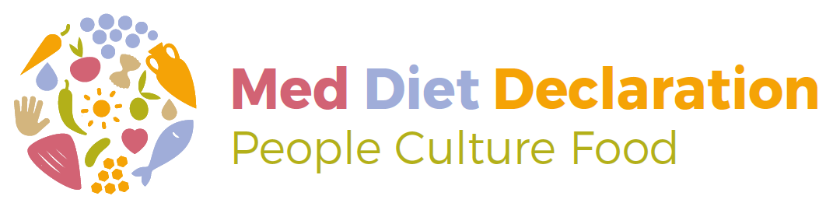 ΑΙΤΗΣΗ ΣΥΜΜΕΤΟΧΗΣ ΣΤΗ «ΔΙΑΚΗΡΥΞΗ ΓΙΑ ΤΗ ΜΕΣΟΓΕΙΑΚΗ ΔΙΑΤΡΟΦΗ»Με την υποβολή αυτής της φόρμας αίτησης συμμετοχής, συμφωνείτε και δηλώνετε υπευθύνως να:

Προωθείτε τη Μεσογειακή Διατροφή, σύμφωνα με τις αρχές που ορίζονται στη Διακήρυξη της Μεσογειακής Διατροφής.

Συμμορφωθείτε με τους όρους χρήσης της Διακήρυξης, για τη Μεσογειακή Διατροφή και την επωνυμία της.

Οι συνεργάτες του έργου MD.net μπορούν να έχουν πρόσβαση και να διαχειρίζονται τα προσωπικά σας δεδομένα, αποκλειστικά για τους σκοπούς του έργου, σύμφωνα με το Γενικό Κανονισμό Προστασίας των Προσωπικών Δεδομένων (GDPR). Τα στοιχεία που συμπληρώνονται στην αίτηση, είναι αληθή και ακριβή. Υπογραφή νόμιμου εκπροσώπου επιχείρησης - Σφραγίδα επιχείρησης ΣΤΟΙΧΕΙΑ ΕΠΙΧΕΙΡΗΣΗΣΣΤΟΙΧΕΙΑ ΕΠΙΧΕΙΡΗΣΗΣΕΠΩΝΥΜΙΑ ΕΠΙΧΕΙΡΗΣΗΣ / ΦΟΡΕΑΔΙΑΚΡΙΤΙΚΟΣ ΤΙΤΛΟΣΑΡΜΟΔΙΟ ΤΜΗΜΑ/ΥΠΗΡΕΣΙΑΠΕΡΙΦΕΡΕΙΑΚΗ ΕΝΟΤΗΤΑ - ΠΟΛΗΟΔΟΣ- ΑΡΙΘΜΟΣ- Τ.ΚΤΗΛΕΦΩΝΟ ΣΤΑΘΕΡΟ / ΚΙΝΗΤΟΙΣΤΟΣΕΛΙΔΑEMAILΑΝΤΙΚΕΙΜΕΝΟ ΕΠΙΧΕΙΡΗΣΗΣ /ΦΟΡΕΑΝΟΜΙΚΗ ΜΟΡΦΗΟΝΟΜΑΤΕΠΩΝΥΜΟ ΝΟΜΙΜΟΥ ΕΚΠΡΟΣΩΠΟΥ/ ΥΠΟΓΡΑΦΟΝΤΑ ΤΗΝ ΑΙΤΗΣΗΣΥΝΟΠΤΙΚΗ ΠΕΡΙΓΡΑΦΗ ΤΗΣ ΕΠΙΧΕΙΡΗΣΗΣ / ΦΟΡΕΑ ΣΕ ΣΧΕΣΗ ΜΕ ΤΗ ΜΕΣΟΓΕΙΑΚΗ ΔΙΑΤΡΟΦΗΤι περιμένετε από τη συμμετοχή σας; *Επιλέξτε όλες τις πιθανές απαντήσεις (*)Να γίνω πρεσβευτής των αξιών της Μεσογειακής ΔιατροφήςΝα συνδεθώ με τις αξίες της Μεσογειακής ΔιατροφήςΝα κερδίσω περισσότερη αναγνώρισηΝα συμμετέχω σε κάποιο δίκτυο σχετικό με τη Μεσογειακή ΔιατροφήΝα προωθήσω έναν εναλλακτικό, βιώσιμο τρόπο ζωήςΝα προσθέσω αξία στα προϊόντα/ τις υπηρεσίες μουΝα προσελκύσω νέους πελάτες, να αυξήσω τις πωλήσεις, κλπ.Άλλο